We are looking for enthusiastic contributors for our new series. If you’re looking to buy a property in coastal or rural Britain please fill out this questionnaire, giving as much detail as possible. Return via email to househunters@coastvcountry.co.uk or post to Coast v Country, Freeform Productions, West Clayton Business Park, Berry Lane, Chorleywood, Herts WD3 5EX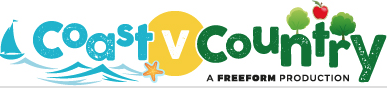 We are looking for enthusiastic contributors for our new series. If you’re looking to buy a property in coastal or rural Britain please fill out this questionnaire, giving as much detail as possible. Return via email to househunters@coastvcountry.co.uk or post to Coast v Country, Freeform Productions, West Clayton Business Park, Berry Lane, Chorleywood, Herts WD3 5EXWe are looking for enthusiastic contributors for our new series. If you’re looking to buy a property in coastal or rural Britain please fill out this questionnaire, giving as much detail as possible. Return via email to househunters@coastvcountry.co.uk or post to Coast v Country, Freeform Productions, West Clayton Business Park, Berry Lane, Chorleywood, Herts WD3 5EXWe are looking for enthusiastic contributors for our new series. If you’re looking to buy a property in coastal or rural Britain please fill out this questionnaire, giving as much detail as possible. Return via email to househunters@coastvcountry.co.uk or post to Coast v Country, Freeform Productions, West Clayton Business Park, Berry Lane, Chorleywood, Herts WD3 5EXWe are looking for enthusiastic contributors for our new series. If you’re looking to buy a property in coastal or rural Britain please fill out this questionnaire, giving as much detail as possible. Return via email to househunters@coastvcountry.co.uk or post to Coast v Country, Freeform Productions, West Clayton Business Park, Berry Lane, Chorleywood, Herts WD3 5EXWe are looking for enthusiastic contributors for our new series. If you’re looking to buy a property in coastal or rural Britain please fill out this questionnaire, giving as much detail as possible. Return via email to househunters@coastvcountry.co.uk or post to Coast v Country, Freeform Productions, West Clayton Business Park, Berry Lane, Chorleywood, Herts WD3 5EXAPPLICATION FORMAPPLICATION FORMAPPLICATION FORMAPPLICATION FORMAPPLICATION FORMAPPLICATION FORMDate of Application:               _____________________________Desired Location and Area:    _____________________________Budget:                                   ______________________________Date of Application:               _____________________________Desired Location and Area:    _____________________________Budget:                                   ______________________________Date of Application:               _____________________________Desired Location and Area:    _____________________________Budget:                                   ______________________________Date of Application:               _____________________________Desired Location and Area:    _____________________________Budget:                                   ______________________________Date of Application:               _____________________________Desired Location and Area:    _____________________________Budget:                                   ______________________________Date of Application:               _____________________________Desired Location and Area:    _____________________________Budget:                                   ______________________________Where did you hear about the show: Where did you hear about the show: Where did you hear about the show: Where did you hear about the show: Where did you hear about the show: Where did you hear about the show: Applicant OneApplicant OneApplicant OneApplicant TwoApplicant TwoApplicant TwoFull name(as on passport)Full name (as on passport)AddressAddressTelephoneHomeTelephoneHomeTelephoneWorkTelephoneWorkTelephoneMobileTelephoneMobileEmailEmailAgeAgeNationalityNationalityOccupationOccupationRelationship between applicants e.g. Married/living together/friends/familyRelationship between applicants e.g. Married/living together/friends/familyRelationship between applicants e.g. Married/living together/friends/familyRelationship between applicants e.g. Married/living together/friends/familyRelationship between applicants e.g. Married/living together/friends/familyRelationship between applicants e.g. Married/living together/friends/familyWhen and where did you meet?When and where did you meet?When and where did you meet?When and where did you meet?When and where did you meet?When and where did you meet?Names and ages of any children *Please note children cannot be taken on location even if chaperonedNames and ages of any children *Please note children cannot be taken on location even if chaperonedNames and ages of any children *Please note children cannot be taken on location even if chaperonedNames and ages of any children *Please note children cannot be taken on location even if chaperonedNames and ages of any children *Please note children cannot be taken on location even if chaperonedNames and ages of any children *Please note children cannot be taken on location even if chaperonedHobbies and interestsHobbies and interestsHobbies and interestsHobbies and interestsHobbies and interestsHobbies and interestsYOUR PROPERTY PLANS…YOUR PROPERTY PLANS…YOUR PROPERTY PLANS…YOUR PROPERTY PLANS…YOUR PROPERTY PLANS…YOUR PROPERTY PLANS…Why are you planning to buy a property on the coast or in the country e.g. holiday home, relocation, investment) Why are you planning to buy a property on the coast or in the country e.g. holiday home, relocation, investment) Why are you planning to buy a property on the coast or in the country e.g. holiday home, relocation, investment) Why are you planning to buy a property on the coast or in the country e.g. holiday home, relocation, investment) Why are you planning to buy a property on the coast or in the country e.g. holiday home, relocation, investment) Why are you planning to buy a property on the coast or in the country e.g. holiday home, relocation, investment) What is your dilemma between the coast and country?What is your dilemma between the coast and country?What is your dilemma between the coast and country?What is your dilemma between the coast and country?What is your dilemma between the coast and country?What is your dilemma between the coast and country?Which county do you want to buy property in?Which county do you want to buy property in?Which county do you want to buy property in?Which county do you want to buy property in?Which county do you want to buy property in?Which county do you want to buy property in?Which regions/towns within that county?Which regions/towns within that county?Which regions/towns within that county?Which regions/towns within that county?Which regions/towns within that county?Which regions/towns within that county?Why have you chosen those areas?  Why have you chosen those areas?  Why have you chosen those areas?  Why have you chosen those areas?  Why have you chosen those areas?  Why have you chosen those areas?  What type of property are you looking for? (no. of beds, land required etc.)Would you consider properties requiring work? If yes, how much work? (Complete renovation? Minor decorating? Etc.)What type of property are you looking for? (no. of beds, land required etc.)Would you consider properties requiring work? If yes, how much work? (Complete renovation? Minor decorating? Etc.)What type of property are you looking for? (no. of beds, land required etc.)Would you consider properties requiring work? If yes, how much work? (Complete renovation? Minor decorating? Etc.)What type of property are you looking for? (no. of beds, land required etc.)Would you consider properties requiring work? If yes, how much work? (Complete renovation? Minor decorating? Etc.)What type of property are you looking for? (no. of beds, land required etc.)Would you consider properties requiring work? If yes, how much work? (Complete renovation? Minor decorating? Etc.)What type of property are you looking for? (no. of beds, land required etc.)Would you consider properties requiring work? If yes, how much work? (Complete renovation? Minor decorating? Etc.)Are there any specific requirements for the area? (amenites etc.)Are there any specific requirements for the area? (amenites etc.)Are there any specific requirements for the area? (amenites etc.)Are there any specific requirements for the area? (amenites etc.)Are there any specific requirements for the area? (amenites etc.)Are there any specific requirements for the area? (amenites etc.)What efforts have you already made to find appropriate property? And how confident are you that properties are available for your budget?What efforts have you already made to find appropriate property? And how confident are you that properties are available for your budget?What efforts have you already made to find appropriate property? And how confident are you that properties are available for your budget?What efforts have you already made to find appropriate property? And how confident are you that properties are available for your budget?What efforts have you already made to find appropriate property? And how confident are you that properties are available for your budget?What efforts have you already made to find appropriate property? And how confident are you that properties are available for your budget?Why do you want to appear on ‘Coast v Country’? Why do you think you need our help?Why do you want to appear on ‘Coast v Country’? Why do you think you need our help?Why do you want to appear on ‘Coast v Country’? Why do you think you need our help?Why do you want to appear on ‘Coast v Country’? Why do you think you need our help?Why do you want to appear on ‘Coast v Country’? Why do you think you need our help?Why do you want to appear on ‘Coast v Country’? Why do you think you need our help?THE FINANCING OF YOUR PROPERTY PLANS…THE FINANCING OF YOUR PROPERTY PLANS…THE FINANCING OF YOUR PROPERTY PLANS…THE FINANCING OF YOUR PROPERTY PLANS…THE FINANCING OF YOUR PROPERTY PLANS…THE FINANCING OF YOUR PROPERTY PLANS…What is your price range? Do you have extra funds for legal costs?What is your price range? Do you have extra funds for legal costs?What is your price range? Do you have extra funds for legal costs?What is your price range? Do you have extra funds for legal costs?What is your price range? Do you have extra funds for legal costs?What is your price range? Do you have extra funds for legal costs?How are you planning to finance the purchase? If cash, please state where this has come from (e.g. savings, property sale etc.)How are you planning to finance the purchase? If cash, please state where this has come from (e.g. savings, property sale etc.)How are you planning to finance the purchase? If cash, please state where this has come from (e.g. savings, property sale etc.)How are you planning to finance the purchase? If cash, please state where this has come from (e.g. savings, property sale etc.)How are you planning to finance the purchase? If cash, please state where this has come from (e.g. savings, property sale etc.)How are you planning to finance the purchase? If cash, please state where this has come from (e.g. savings, property sale etc.)If your funds are coming from a property sale – at what stage is the sale? (i.e. is it sold/offer accepted/on the market/not yet on the market)If your funds are coming from a property sale – at what stage is the sale? (i.e. is it sold/offer accepted/on the market/not yet on the market)If your funds are coming from a property sale – at what stage is the sale? (i.e. is it sold/offer accepted/on the market/not yet on the market)If your funds are coming from a property sale – at what stage is the sale? (i.e. is it sold/offer accepted/on the market/not yet on the market)If your funds are coming from a property sale – at what stage is the sale? (i.e. is it sold/offer accepted/on the market/not yet on the market)If your funds are coming from a property sale – at what stage is the sale? (i.e. is it sold/offer accepted/on the market/not yet on the market)If you’re planning to release equity from your house have you spoken to your mortgage lender to clarify how much extra money you can borrow? If you’re planning to release equity from your house have you spoken to your mortgage lender to clarify how much extra money you can borrow? If you’re planning to release equity from your house have you spoken to your mortgage lender to clarify how much extra money you can borrow? If you’re planning to release equity from your house have you spoken to your mortgage lender to clarify how much extra money you can borrow? If you’re planning to release equity from your house have you spoken to your mortgage lender to clarify how much extra money you can borrow? If you’re planning to release equity from your house have you spoken to your mortgage lender to clarify how much extra money you can borrow? If you’re planning to take out a mortgage have you spoken to any lenders to clarify how much you can borrow?If you’re planning to take out a mortgage have you spoken to any lenders to clarify how much you can borrow?If you’re planning to take out a mortgage have you spoken to any lenders to clarify how much you can borrow?If you’re planning to take out a mortgage have you spoken to any lenders to clarify how much you can borrow?If you’re planning to take out a mortgage have you spoken to any lenders to clarify how much you can borrow?If you’re planning to take out a mortgage have you spoken to any lenders to clarify how much you can borrow?YOUR AVAILABILITY…YOUR AVAILABILITY…YOUR AVAILABILITY…YOUR AVAILABILITY…YOUR AVAILABILITY…YOUR AVAILABILITY…Are there any dates you would not be able to film? (Holidays, commitments)Are there any dates you would not be able to film? (Holidays, commitments)Are there any dates you would not be able to film? (Holidays, commitments)Are there any dates you would not be able to film? (Holidays, commitments)Are there any dates you would not be able to film? (Holidays, commitments)Are there any dates you would not be able to film? (Holidays, commitments)How much advance notice would you need to give your employer to make yourself available for filming?How much advance notice would you need to give your employer to make yourself available for filming?How much advance notice would you need to give your employer to make yourself available for filming?How much advance notice would you need to give your employer to make yourself available for filming?How much advance notice would you need to give your employer to make yourself available for filming?How much advance notice would you need to give your employer to make yourself available for filming?Have you ever appeared on TV before? Please give details.Have you ever appeared on TV before? Please give details.Have you ever appeared on TV before? Please give details.Have you ever appeared on TV before? Please give details.Have you ever appeared on TV before? Please give details.Have you ever appeared on TV before? Please give details.Do you have any health issues that we should take into consideration for filming?Do you have any health issues that we should take into consideration for filming?Do you have any health issues that we should take into consideration for filming?Do you have any health issues that we should take into consideration for filming?Do you have any health issues that we should take into consideration for filming?Do you have any health issues that we should take into consideration for filming?Kindly bear in mind that we may not be making programmes in your chosen destination(s) this year. Please also understand that we receive a huge volume of enquiries and we are only able to contact you if your requirements match our search.How your information will be usedFreeform Productions collects personal information when you apply to be on a production. We will use this information within our selection process only.  Freeform Productions will not share your information for marketing purposes with external companies.We will not disclose any information to any company outside Freeform Productions except to help prevent fraud, or if required to do so by law.You have the right to access a copy of the information that we hold about you, please keep a copy of this application form for future reference.If you no longer wish to take part in the programme, or you have any questions about our privacy policy, please email us at househunters@coastvcountry.co.uk--- Attach Photo Here ---Kindly bear in mind that we may not be making programmes in your chosen destination(s) this year. Please also understand that we receive a huge volume of enquiries and we are only able to contact you if your requirements match our search.How your information will be usedFreeform Productions collects personal information when you apply to be on a production. We will use this information within our selection process only.  Freeform Productions will not share your information for marketing purposes with external companies.We will not disclose any information to any company outside Freeform Productions except to help prevent fraud, or if required to do so by law.You have the right to access a copy of the information that we hold about you, please keep a copy of this application form for future reference.If you no longer wish to take part in the programme, or you have any questions about our privacy policy, please email us at househunters@coastvcountry.co.uk--- Attach Photo Here ---Kindly bear in mind that we may not be making programmes in your chosen destination(s) this year. Please also understand that we receive a huge volume of enquiries and we are only able to contact you if your requirements match our search.How your information will be usedFreeform Productions collects personal information when you apply to be on a production. We will use this information within our selection process only.  Freeform Productions will not share your information for marketing purposes with external companies.We will not disclose any information to any company outside Freeform Productions except to help prevent fraud, or if required to do so by law.You have the right to access a copy of the information that we hold about you, please keep a copy of this application form for future reference.If you no longer wish to take part in the programme, or you have any questions about our privacy policy, please email us at househunters@coastvcountry.co.uk--- Attach Photo Here ---Kindly bear in mind that we may not be making programmes in your chosen destination(s) this year. Please also understand that we receive a huge volume of enquiries and we are only able to contact you if your requirements match our search.How your information will be usedFreeform Productions collects personal information when you apply to be on a production. We will use this information within our selection process only.  Freeform Productions will not share your information for marketing purposes with external companies.We will not disclose any information to any company outside Freeform Productions except to help prevent fraud, or if required to do so by law.You have the right to access a copy of the information that we hold about you, please keep a copy of this application form for future reference.If you no longer wish to take part in the programme, or you have any questions about our privacy policy, please email us at househunters@coastvcountry.co.uk--- Attach Photo Here ---Kindly bear in mind that we may not be making programmes in your chosen destination(s) this year. Please also understand that we receive a huge volume of enquiries and we are only able to contact you if your requirements match our search.How your information will be usedFreeform Productions collects personal information when you apply to be on a production. We will use this information within our selection process only.  Freeform Productions will not share your information for marketing purposes with external companies.We will not disclose any information to any company outside Freeform Productions except to help prevent fraud, or if required to do so by law.You have the right to access a copy of the information that we hold about you, please keep a copy of this application form for future reference.If you no longer wish to take part in the programme, or you have any questions about our privacy policy, please email us at househunters@coastvcountry.co.uk--- Attach Photo Here ---Kindly bear in mind that we may not be making programmes in your chosen destination(s) this year. Please also understand that we receive a huge volume of enquiries and we are only able to contact you if your requirements match our search.How your information will be usedFreeform Productions collects personal information when you apply to be on a production. We will use this information within our selection process only.  Freeform Productions will not share your information for marketing purposes with external companies.We will not disclose any information to any company outside Freeform Productions except to help prevent fraud, or if required to do so by law.You have the right to access a copy of the information that we hold about you, please keep a copy of this application form for future reference.If you no longer wish to take part in the programme, or you have any questions about our privacy policy, please email us at househunters@coastvcountry.co.uk--- Attach Photo Here ---